Załącznik nr 5 do Polityki Bezpieczeństwa Danych Osobowych w Uniwersytecie Opolskim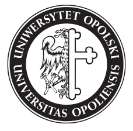 WNIOSEK O NADANIE /ZMIANĘ/ UPRAWNIEŃ DO PRZETWARZANIA DANYCH OSOBOWYCH(NADANIA UPRAWNIEŃ UŻYTKOWNIKA SYSTEMU INFORMATYCZNEGO)*Część A1. Imię i nazwisko: ………………………………………………………….……..…………………………...…….2. Jednostka organizacyjna Uczelni: ……………………………………………………….…………nr tel. (służbowy, najbliżej stacji roboczej z USOS): ..……………………….…………………e-mail ( w domenie uni.opole.pl): …………………………………….....................................
3. Rodzaj uprawnienia: czasowe – od dnia ……… do dnia ……… / stałe - od dnia ………* 4. Rola z dostępem / bez dostępu* do danych osobowych5. Dane osobowe przetwarzane w sposób: elektroniczny   TAK / NIE* , tradycyjny TAK / NIE*, w zbiorach: ………………………………………………………………………………
…….…………………………………………………………………………………………………………….(Nazwa zbioru danych osobowych)6. System, rola, zakres przetwarzania danych osobowych ( wpisać wszystkie systemy informatyczne do których użytkownik ma uzyskać uprawnienia – poprzez skopiowanie i wstawienie punktu a) – rolę w systemie określić na podstawie załącznika Nr 1 do Wniosku ):a) nazwa systemu informatycznego,  rola w systemie ______________________________________________________________________________________________________________________________________________________________________b) zakres przetwarzania danych osobowych w systemie: zbieranie, utrwalanie, organizowanie, porządkowanie, przechowywanie, adaptowanie lub modyfikowanie, pobieranie, przeglądanie, wykorzystywanie, ujawnianie poprzez przesłanie, rozpowszechnianie lub innego rodzaju udostępnianie, dopasowywanie lub łączenie, ograniczanie, usuwanie lub niszczenie*7. Zakres przetwarzania danych osobowych w sposób tradycyjny:  zbieranie, utrwalanie, organizowanie, porządkowanie, przechowywanie, adaptowanie lub modyfikowanie, pobieranie, przeglądanie, wykorzystywanie, ujawnianie poprzez przesłanie, rozpowszechnianie lub innego rodzaju udostępnianie, dopasowywanie lub łączenie, ograniczanie, usuwanie lub niszczenie* Opole, dnia __.__.20__                                                  __________________________________________________                                                                                                                          (Podpis i  pieczęć kierownika jednostki organizacyjnej Uczelni) Część B ( wypełnia Dyrektor CI lub kierownik jednostki organizacyjnej – dysponent systemu informatycznego, LADO ( IOD** )Wniosek zatwierdzam___________________________________________________________(Podpis i  pieczęć ASI / LASI lub kierownika jednostki organizacyjnej – dysponenta systemu)Z wnioskiem zapoznałem się                  ____________________________________________________________( Podpis i  pieczęć LADO (IOD**) )* niepotrzebne skreślić** - dotyczy administracji rektorskiej 
Załącznik nr 1 do wniosku o nadanie / zmianę/  uprawnień do przetwarzania danych osobowych (nadania uprawnień użytkownika systemu informatycznegoROLE W SYSTEMACH INFORMATYCZNYCHOstatnia aktualizacja załącznika …………..2020r.I. SYSTEMY OGÓLNOUCZELNIANE I.A. Role w systemie USOS 1. DOMY STUDENCKIE – dla pracowników administracyjnych akademików 2. AUDYTOR – dla audytora systemu 3. DRUKARZ – dla osób drukujących ELS 4. BDSS – dla pracowników Biuro Dydaktyki i Spraw Studenckich 6. DZIEKANAT – dla pracowników Dziekanatów 7. KADRY – dla pracowników Działu Spraw Pracowniczych 8. KWESTURA – dla pracowników Działu Finansowego 9. OPC – dla obsługi przydziałów czynności (pensum) 10. OPN – dla obsługi pracowników naukowych (pensum) 11. PLANISTA – dla osób tworzących plany zajęć 12. RADA PROGRAMOWA – dla osób obsługujących rady programowe 13. UOBK – dla pracowników Biura Karier 14. UOBWZ – dla pracowników Biura Nauki i Obsługi Projektów 15. UOMCKIDP – dla pracowników Centrum Edukacji Ustawicznej 16. UOSJO – dla pracowników Studium Języków Obcych 17. UOSRS – dla osób obsługujących System Rezerwacji Sal 18. UOSWF – dla pracowników Studium Wychowania Fizycznego i Sportu I.B. Role w systemie USOS-Web 1. Pracownik z dostępem do protokołów zajęć 2. Zatwierdzanie zdjęć 3. Administrowanie wnioskami I.C. Role w systemie IRK: 1. ADM – Administrator systemu 2. ADM-KAT – Administrator katalogu 3. KOMISJA – dla członków komisji rekrutacyjnych 4. SEKRETARZ – dla sekretarzy komisji rekrutacyjnych I.D. Rola w systemie POL-on Rolę w systemie POL-on należy wpisać po przeprowadzonej indywidualnie konsultacji z Pełnomocnikiem Rektora UO ds. POL-on. I.E. Rola w systemie E-learning 1. WykładowcaII. SYSTEMY LOKALNE II.A. Rola w systemie Finansowo-Księgowym (eF-Ka) Rolę w systemie należy wpisać po przeprowadzonej indywidualnie konsultacji 
z Kwestorem Uniwersytetu Opolskiego. II.B. Rola w systemach „zewnętrznych” obsługujących płatności i podatki (typu: Płatnik, iBisness24, iBiznes24, ING BusinessOnLine, ipko itp.) Rolę w systemie oraz zakres uprawnień należy wpisać po przeprowadzonej indywidualnie konsultacji z Kwestorem Uniwersytetu Opolskiego.II.C. Rola w systemie Fakturowanie Rolę w systemie należy wpisać po przeprowadzonej indywidualnie konsultacji 
z Kwestorem Uniwersytetu Opolskiego. II.D. Rola w systemie Kadry-Płace (K-A) 1. KA – dla pracowników Działu Spraw Pracowniczych 2. PL – dla pracowników Działu Płac II.E. Rola w systemie ALEPH Rolę w systemie należy wpisać po przeprowadzonej indywidualnie konsultacji 
z Dyrektorem Biblioteki Głównej Uniwersytetu Opolskiego